Wypowiedzenie umowy ubezpieczenia OC przez nabywcę pojazdu ……………………………………………………………………………Imię i nazwisko / nazwa firmy (nabywcy pojazdu, pesel)………………………………………………………..Adres (nabywcy pojazdu)………………………………………………………..Nr telefonu, adres e-mail………………………………………………………..Marka, model, numer rejestracyjny pojazdu………………………………………………………..Numer polisy………………………………………………………..Okres ubezpieczenia ……………………………………………./nazwa zakładu ubezpieczeń/……………………………………………./adres/			…………………………………………….WYPOWIEDZENIE UMOWY UBEZPIECZENIA OCNiniejszym zgodnie z art. 31 ust. 1 ustawy z dnia 22 maja 2003r. o ubezpieczeniach obowiązkowych, Ubezpieczeniowym Funduszu Gwarancyjnym i Polskim Biurze Ubezpieczycieli Komunikacyjnych (Dz.U. z 2003r. nr 124 poz. 1152 z późn. zm.) wypowiadam umowę ubezpieczenia, dotyczącą ww pojazdu, zawartą dnia …………… ……………………..…………………		                          ………..……………………………..      (data i miejscowość)							(czytelny podpis)(Wypowiedzenie składa nabywca pojazdu i dotyczy umowy ubezpieczenia OC  posiadaczy pojazdów mechanicznych, zawartej przez zbywcę pojazdu. Wypowiedziana umowa rozwiązuje się z upływem dnia, w którym wypowiedzenie zostało złożone. Za dzień złożenia uznaje się dzień doręczenia wypowiedzenia zakładowi ubezpieczeń lub dzień nadania wypowiedzenia w polskiej placówce pocztowej operatora publicznego lub dzień złożenia  wypowiedzenia agentowi, działającemu w imieniu i na rzecz zakładu ubezpieczeń.)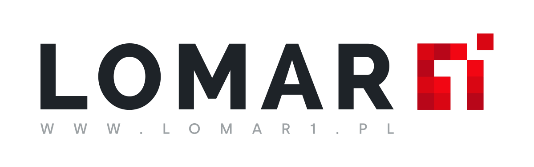 